陕西省国防科工办信息中心兴原认证中心有限公司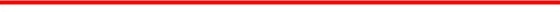 关于举办新版武器装备质量管理体系标准GJB 9001C-2017标准换版培训的通知各有关单位：     随着中共中央全面深化改革的持续推进，军民融合深度发展作为一项事关国家安全和发展全局的国家战略被纳入全面深化改革的总体布局。为深入贯彻国家军民融合发展战略，落实9月22日中央军民融合委员会第二次会议的决策部署，宣贯“两证合一”实施背景及细则，积极扩大民企参与范围，调整武器装备科研生产目录，降低准入门槛，加快军品供货体系的审核速度，使高技术企业积极参与国防建设，推动军民融合深度发展。    军民融合国家战略的贯彻落实，得到了军、地、企等各方的积极响应。其中，武器装备质量管理体系管理体系认证（简称GJB），作为基础要求，得到了广泛的推广与认可。新版武器装备质量管理体系要求GJB 9001C-2017已经发布，在等同采用GB/T19001-2016基础上，增加武器装备质量管理体系特殊要求编制而成，有了很多较大的变化。为做好新版GJB认证换版工作，提高各有关单位对GJB标准的理解，促进GJB有效性的不断提高，帮助各有关单位顺利通过GJB 9001C-2017认证，经有关部门同意，陕西省国防科工办信息中心联合中核集团兴原认证中心将于2017年10月27日至28日在西安举办新版武器装备质量管理体系标准GJB 9001C-2017标准换版培训班。届时，我们将邀请军方及军工领域专家、国军标认证行业专家主讲，用系统培训、现场解答等形式就新版GJB认证流程、换版审核要点等问题，进行深入解读和交流。望各有关有意向企业积极参与。  陕西省国防科工办信息中心                   兴原认证中心有限公司二〇一七年九月二十五日                     二〇一七年九月二十五日               指导单位：中国人民解放军装备学院  主办单位：陕西省国防科工办信息中心  兴原认证中心有限公司  承办单位：兴原认证中心有限公司  中国军转民驻陕西通联站支持单位：西安高新区军民融合局  西安科技大市场  中国军转民杂志社培训对象1、承担武器装备科研生产任务的单位质量主管负责人2、武器装备质量管理体系内审员3、省市直属军民融合产业园区、投融资机构负责人培训时间、报到时间和地点培训时间：2017年10月27日-10月28日报到时间：10月26日培训地点：拟定（具体地点以报道通知为准）三、   培训主要内容 1、新、旧版武器装备质量管理标准对比；2、武器装备质量管理相关法规和标准； 3、GJB 9001C-2017标准条款的理解与实施； 4、按照GJB 9001C-2017标准进行内部审核的方法和技巧；5、按照GJB 9001C-2017标准建立体系的指导。6、两证合一的背景意义。四、   培训费用1、培训费1200元/单位（包含报名费，培训费、资料费，证书费）； 2、食宿费用统一安排，费用自理。3、学费缴纳方式：1）汇款或转账至以下账户1）汇款或转账至我公司账户开户银行：中国农业银行北京市分行上地支行户    名：兴原认证中心有限公司银行帐号：11251001040000386财务电话：010-62984621/62984661.2）报到当天 现金缴纳（仅限开具普通发票的企业）3）支票支付（仅限北京企业）注：需要开具增值税专用发票的学员，携带开票信息，由此给广大学员单位带来的不便，敬请谅解。五、考试与证书发放：考试合格者，由兴原认证中心颁发《武器装备质量管理体系内审员证书》。 六、报名办法：请有关单位接到本通知后，将参加人员按回执要求填好，于10月20前传真或发送电子邮件至兴原认证中心。 联系人: 高老师 徐老师电  话：13811255589 15201228262传  真：010-62983193;62981813;电子邮件：343995734@qq.com/xqccpx@126.com; 新版武器装备质量管理体系标准GJB 9001C-2017标准换版培训报名回执表  (复制有效)特别提示：请您随时浏览我中心网站（www.xqcc.com.cn）关注相关信息；您也可以从我中心网站下载本报名表，填好后通过电子邮件xqccpx@126.com发给我们，谢谢！单位名称(发票名头)单位名称(发票名头)联 系 人联 系 人固定电话联系手机联系手机传   真邮政编码邮政编码电子邮箱(报到通知)通讯地址（证书邮寄）通讯地址（证书邮寄）报名人员情况报名人员情况报名人员情况报名人员情况报名人员情况报名人员情况报名人员情况报名人员情况报名人员情况报名人员情况报名人员情况学员姓名性别性别职务手机身份证号身份证号身份证号是否住宿住宿要求住宿要求□□单人间□标准间□□单人间□标准间□□单人间□标准间□□单人间□标准间□□单人间□标准间□□单人间□标准间□□单人间□标准间□□单人间□标准间□□单人间□标准间其他建议和要求其他建议和要求其他建议和要求其他建议和要求其他建议和要求其他建议和要求其他建议和要求其他建议和要求其他建议和要求其他建议和要求其他建议和要求                                                   单位盖章：
（如：预计报道时间、特殊民族习惯等）                         年    月    日                                                   单位盖章：
（如：预计报道时间、特殊民族习惯等）                         年    月    日                                                   单位盖章：
（如：预计报道时间、特殊民族习惯等）                         年    月    日                                                   单位盖章：
（如：预计报道时间、特殊民族习惯等）                         年    月    日                                                   单位盖章：
（如：预计报道时间、特殊民族习惯等）                         年    月    日                                                   单位盖章：
（如：预计报道时间、特殊民族习惯等）                         年    月    日                                                   单位盖章：
（如：预计报道时间、特殊民族习惯等）                         年    月    日                                                   单位盖章：
（如：预计报道时间、特殊民族习惯等）                         年    月    日                                                   单位盖章：
（如：预计报道时间、特殊民族习惯等）                         年    月    日                                                   单位盖章：
（如：预计报道时间、特殊民族习惯等）                         年    月    日                                                   单位盖章：
（如：预计报道时间、特殊民族习惯等）                         年    月    日                                                   单位盖章：
（如：预计报道时间、特殊民族习惯等）                         年    月    日                                                   单位盖章：
（如：预计报道时间、特殊民族习惯等）                         年    月    日                                                   单位盖章：
（如：预计报道时间、特殊民族习惯等）                         年    月    日                                                   单位盖章：
（如：预计报道时间、特殊民族习惯等）                         年    月    日                                                   单位盖章：
（如：预计报道时间、特殊民族习惯等）                         年    月    日                                                   单位盖章：
（如：预计报道时间、特殊民族习惯等）                         年    月    日                                                   单位盖章：
（如：预计报道时间、特殊民族习惯等）                         年    月    日                                                   单位盖章：
（如：预计报道时间、特殊民族习惯等）                         年    月    日                                                   单位盖章：
（如：预计报道时间、特殊民族习惯等）                         年    月    日                                                   单位盖章：
（如：预计报道时间、特殊民族习惯等）                         年    月    日                                                   单位盖章：
（如：预计报道时间、特殊民族习惯等）                         年    月    日